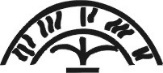 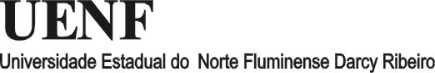 Secretaria Acadêmica 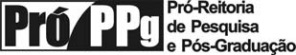 Secretaria Acadêmica Secretaria Acadêmica Secretaria Acadêmica Secretaria Acadêmica Secretaria Acadêmica Secretaria Acadêmica Secretaria Acadêmica Secretaria Acadêmica Secretaria Acadêmica Secretaria Acadêmica Secretaria Acadêmica Secretaria Acadêmica Secretaria Acadêmica Secretaria Acadêmica 11FORMULÁRIO DE INSCRIÇÃOFORMULÁRIO DE INSCRIÇÃOFORMULÁRIO DE INSCRIÇÃOFORMULÁRIO DE INSCRIÇÃOFORMULÁRIO DE INSCRIÇÃOFORMULÁRIO DE INSCRIÇÃOFORMULÁRIO DE INSCRIÇÃOFORMULÁRIO DE INSCRIÇÃOFORMULÁRIO DE INSCRIÇÃOFORMULÁRIO DE INSCRIÇÃOFORMULÁRIO DE INSCRIÇÃOFORMULÁRIO DE INSCRIÇÃOFORMULÁRIO DE INSCRIÇÃOFORMULÁRIO DE INSCRIÇÃOFORMULÁRIO DE INSCRIÇÃOFORMULÁRIO DE INSCRIÇÃOFORMULÁRIO DE INSCRIÇÃOFORMULÁRIO DE INSCRIÇÃOFORMULÁRIO DE INSCRIÇÃOFORMULÁRIO DE INSCRIÇÃOFORMULÁRIO DE INSCRIÇÃOFORMULÁRIO DE INSCRIÇÃOFORMULÁRIO DE INSCRIÇÃODOCUMENTOS EXIGIDOSDOCUMENTOS EXIGIDOSDOCUMENTOS EXIGIDOSDOCUMENTOS EXIGIDOSDOCUMENTOS EXIGIDOSDOCUMENTOS EXIGIDOSDOCUMENTOS EXIGIDOSDOCUMENTOS EXIGIDOSDOCUMENTOS EXIGIDOSDOCUMENTOS EXIGIDOSDOCUMENTOS EXIGIDOSDOCUMENTOS EXIGIDOSDOCUMENTOS EXIGIDOSDOCUMENTOS EXIGIDOSDOCUMENTOS EXIGIDOSDOCUMENTOS EXIGIDOSDOCUMENTOS EXIGIDOSDOCUMENTOS EXIGIDOSDOCUMENTOS EXIGIDOSDOCUMENTOS EXIGIDOSDOCUMENTOS EXIGIDOSDOCUMENTOS EXIGIDOSDOCUMENTOS EXIGIDOSCópia do diploma do curso superior ou equivalente;Histórico escolar (definitivo) do curso superior;Cópia do diploma do mestrado, para os candidatos ao doutorado;Histórico escolar (definitivo) do mestrado, para os candidatos ao doutorado;Curriculum Vitae; Cópia de toda a documentação comprobatória do CurrículoUma foto 34;Carta de recomendação de três pessoas ligadas a sua formação universitária ou as suas atividades profissionais;Cópia da Cédula de Identidade Civil, CPF, Registro Civil, Título de Eleitor e Documento Militar;Cópia do diploma do curso superior ou equivalente;Histórico escolar (definitivo) do curso superior;Cópia do diploma do mestrado, para os candidatos ao doutorado;Histórico escolar (definitivo) do mestrado, para os candidatos ao doutorado;Curriculum Vitae; Cópia de toda a documentação comprobatória do CurrículoUma foto 34;Carta de recomendação de três pessoas ligadas a sua formação universitária ou as suas atividades profissionais;Cópia da Cédula de Identidade Civil, CPF, Registro Civil, Título de Eleitor e Documento Militar;Cópia do diploma do curso superior ou equivalente;Histórico escolar (definitivo) do curso superior;Cópia do diploma do mestrado, para os candidatos ao doutorado;Histórico escolar (definitivo) do mestrado, para os candidatos ao doutorado;Curriculum Vitae; Cópia de toda a documentação comprobatória do CurrículoUma foto 34;Carta de recomendação de três pessoas ligadas a sua formação universitária ou as suas atividades profissionais;Cópia da Cédula de Identidade Civil, CPF, Registro Civil, Título de Eleitor e Documento Militar;Cópia do diploma do curso superior ou equivalente;Histórico escolar (definitivo) do curso superior;Cópia do diploma do mestrado, para os candidatos ao doutorado;Histórico escolar (definitivo) do mestrado, para os candidatos ao doutorado;Curriculum Vitae; Cópia de toda a documentação comprobatória do CurrículoUma foto 34;Carta de recomendação de três pessoas ligadas a sua formação universitária ou as suas atividades profissionais;Cópia da Cédula de Identidade Civil, CPF, Registro Civil, Título de Eleitor e Documento Militar;Cópia do diploma do curso superior ou equivalente;Histórico escolar (definitivo) do curso superior;Cópia do diploma do mestrado, para os candidatos ao doutorado;Histórico escolar (definitivo) do mestrado, para os candidatos ao doutorado;Curriculum Vitae; Cópia de toda a documentação comprobatória do CurrículoUma foto 34;Carta de recomendação de três pessoas ligadas a sua formação universitária ou as suas atividades profissionais;Cópia da Cédula de Identidade Civil, CPF, Registro Civil, Título de Eleitor e Documento Militar;Cópia do diploma do curso superior ou equivalente;Histórico escolar (definitivo) do curso superior;Cópia do diploma do mestrado, para os candidatos ao doutorado;Histórico escolar (definitivo) do mestrado, para os candidatos ao doutorado;Curriculum Vitae; Cópia de toda a documentação comprobatória do CurrículoUma foto 34;Carta de recomendação de três pessoas ligadas a sua formação universitária ou as suas atividades profissionais;Cópia da Cédula de Identidade Civil, CPF, Registro Civil, Título de Eleitor e Documento Militar;Cópia do diploma do curso superior ou equivalente;Histórico escolar (definitivo) do curso superior;Cópia do diploma do mestrado, para os candidatos ao doutorado;Histórico escolar (definitivo) do mestrado, para os candidatos ao doutorado;Curriculum Vitae; Cópia de toda a documentação comprobatória do CurrículoUma foto 34;Carta de recomendação de três pessoas ligadas a sua formação universitária ou as suas atividades profissionais;Cópia da Cédula de Identidade Civil, CPF, Registro Civil, Título de Eleitor e Documento Militar;Cópia do diploma do curso superior ou equivalente;Histórico escolar (definitivo) do curso superior;Cópia do diploma do mestrado, para os candidatos ao doutorado;Histórico escolar (definitivo) do mestrado, para os candidatos ao doutorado;Curriculum Vitae; Cópia de toda a documentação comprobatória do CurrículoUma foto 34;Carta de recomendação de três pessoas ligadas a sua formação universitária ou as suas atividades profissionais;Cópia da Cédula de Identidade Civil, CPF, Registro Civil, Título de Eleitor e Documento Militar;Cópia do diploma do curso superior ou equivalente;Histórico escolar (definitivo) do curso superior;Cópia do diploma do mestrado, para os candidatos ao doutorado;Histórico escolar (definitivo) do mestrado, para os candidatos ao doutorado;Curriculum Vitae; Cópia de toda a documentação comprobatória do CurrículoUma foto 34;Carta de recomendação de três pessoas ligadas a sua formação universitária ou as suas atividades profissionais;Cópia da Cédula de Identidade Civil, CPF, Registro Civil, Título de Eleitor e Documento Militar;Cópia do diploma do curso superior ou equivalente;Histórico escolar (definitivo) do curso superior;Cópia do diploma do mestrado, para os candidatos ao doutorado;Histórico escolar (definitivo) do mestrado, para os candidatos ao doutorado;Curriculum Vitae; Cópia de toda a documentação comprobatória do CurrículoUma foto 34;Carta de recomendação de três pessoas ligadas a sua formação universitária ou as suas atividades profissionais;Cópia da Cédula de Identidade Civil, CPF, Registro Civil, Título de Eleitor e Documento Militar;Cópia do diploma do curso superior ou equivalente;Histórico escolar (definitivo) do curso superior;Cópia do diploma do mestrado, para os candidatos ao doutorado;Histórico escolar (definitivo) do mestrado, para os candidatos ao doutorado;Curriculum Vitae; Cópia de toda a documentação comprobatória do CurrículoUma foto 34;Carta de recomendação de três pessoas ligadas a sua formação universitária ou as suas atividades profissionais;Cópia da Cédula de Identidade Civil, CPF, Registro Civil, Título de Eleitor e Documento Militar;Cópia do diploma do curso superior ou equivalente;Histórico escolar (definitivo) do curso superior;Cópia do diploma do mestrado, para os candidatos ao doutorado;Histórico escolar (definitivo) do mestrado, para os candidatos ao doutorado;Curriculum Vitae; Cópia de toda a documentação comprobatória do CurrículoUma foto 34;Carta de recomendação de três pessoas ligadas a sua formação universitária ou as suas atividades profissionais;Cópia da Cédula de Identidade Civil, CPF, Registro Civil, Título de Eleitor e Documento Militar;Cópia do diploma do curso superior ou equivalente;Histórico escolar (definitivo) do curso superior;Cópia do diploma do mestrado, para os candidatos ao doutorado;Histórico escolar (definitivo) do mestrado, para os candidatos ao doutorado;Curriculum Vitae; Cópia de toda a documentação comprobatória do CurrículoUma foto 34;Carta de recomendação de três pessoas ligadas a sua formação universitária ou as suas atividades profissionais;Cópia da Cédula de Identidade Civil, CPF, Registro Civil, Título de Eleitor e Documento Militar;Cópia do diploma do curso superior ou equivalente;Histórico escolar (definitivo) do curso superior;Cópia do diploma do mestrado, para os candidatos ao doutorado;Histórico escolar (definitivo) do mestrado, para os candidatos ao doutorado;Curriculum Vitae; Cópia de toda a documentação comprobatória do CurrículoUma foto 34;Carta de recomendação de três pessoas ligadas a sua formação universitária ou as suas atividades profissionais;Cópia da Cédula de Identidade Civil, CPF, Registro Civil, Título de Eleitor e Documento Militar;Cópia do diploma do curso superior ou equivalente;Histórico escolar (definitivo) do curso superior;Cópia do diploma do mestrado, para os candidatos ao doutorado;Histórico escolar (definitivo) do mestrado, para os candidatos ao doutorado;Curriculum Vitae; Cópia de toda a documentação comprobatória do CurrículoUma foto 34;Carta de recomendação de três pessoas ligadas a sua formação universitária ou as suas atividades profissionais;Cópia da Cédula de Identidade Civil, CPF, Registro Civil, Título de Eleitor e Documento Militar;Cópia do diploma do curso superior ou equivalente;Histórico escolar (definitivo) do curso superior;Cópia do diploma do mestrado, para os candidatos ao doutorado;Histórico escolar (definitivo) do mestrado, para os candidatos ao doutorado;Curriculum Vitae; Cópia de toda a documentação comprobatória do CurrículoUma foto 34;Carta de recomendação de três pessoas ligadas a sua formação universitária ou as suas atividades profissionais;Cópia da Cédula de Identidade Civil, CPF, Registro Civil, Título de Eleitor e Documento Militar;Cópia do diploma do curso superior ou equivalente;Histórico escolar (definitivo) do curso superior;Cópia do diploma do mestrado, para os candidatos ao doutorado;Histórico escolar (definitivo) do mestrado, para os candidatos ao doutorado;Curriculum Vitae; Cópia de toda a documentação comprobatória do CurrículoUma foto 34;Carta de recomendação de três pessoas ligadas a sua formação universitária ou as suas atividades profissionais;Cópia da Cédula de Identidade Civil, CPF, Registro Civil, Título de Eleitor e Documento Militar;Cópia do diploma do curso superior ou equivalente;Histórico escolar (definitivo) do curso superior;Cópia do diploma do mestrado, para os candidatos ao doutorado;Histórico escolar (definitivo) do mestrado, para os candidatos ao doutorado;Curriculum Vitae; Cópia de toda a documentação comprobatória do CurrículoUma foto 34;Carta de recomendação de três pessoas ligadas a sua formação universitária ou as suas atividades profissionais;Cópia da Cédula de Identidade Civil, CPF, Registro Civil, Título de Eleitor e Documento Militar;Cópia do diploma do curso superior ou equivalente;Histórico escolar (definitivo) do curso superior;Cópia do diploma do mestrado, para os candidatos ao doutorado;Histórico escolar (definitivo) do mestrado, para os candidatos ao doutorado;Curriculum Vitae; Cópia de toda a documentação comprobatória do CurrículoUma foto 34;Carta de recomendação de três pessoas ligadas a sua formação universitária ou as suas atividades profissionais;Cópia da Cédula de Identidade Civil, CPF, Registro Civil, Título de Eleitor e Documento Militar;Cópia do diploma do curso superior ou equivalente;Histórico escolar (definitivo) do curso superior;Cópia do diploma do mestrado, para os candidatos ao doutorado;Histórico escolar (definitivo) do mestrado, para os candidatos ao doutorado;Curriculum Vitae; Cópia de toda a documentação comprobatória do CurrículoUma foto 34;Carta de recomendação de três pessoas ligadas a sua formação universitária ou as suas atividades profissionais;Cópia da Cédula de Identidade Civil, CPF, Registro Civil, Título de Eleitor e Documento Militar;Cópia do diploma do curso superior ou equivalente;Histórico escolar (definitivo) do curso superior;Cópia do diploma do mestrado, para os candidatos ao doutorado;Histórico escolar (definitivo) do mestrado, para os candidatos ao doutorado;Curriculum Vitae; Cópia de toda a documentação comprobatória do CurrículoUma foto 34;Carta de recomendação de três pessoas ligadas a sua formação universitária ou as suas atividades profissionais;Cópia da Cédula de Identidade Civil, CPF, Registro Civil, Título de Eleitor e Documento Militar;Cópia do diploma do curso superior ou equivalente;Histórico escolar (definitivo) do curso superior;Cópia do diploma do mestrado, para os candidatos ao doutorado;Histórico escolar (definitivo) do mestrado, para os candidatos ao doutorado;Curriculum Vitae; Cópia de toda a documentação comprobatória do CurrículoUma foto 34;Carta de recomendação de três pessoas ligadas a sua formação universitária ou as suas atividades profissionais;Cópia da Cédula de Identidade Civil, CPF, Registro Civil, Título de Eleitor e Documento Militar;Cópia do diploma do curso superior ou equivalente;Histórico escolar (definitivo) do curso superior;Cópia do diploma do mestrado, para os candidatos ao doutorado;Histórico escolar (definitivo) do mestrado, para os candidatos ao doutorado;Curriculum Vitae; Cópia de toda a documentação comprobatória do CurrículoUma foto 34;Carta de recomendação de três pessoas ligadas a sua formação universitária ou as suas atividades profissionais;Cópia da Cédula de Identidade Civil, CPF, Registro Civil, Título de Eleitor e Documento Militar;ATENÇÃO!ATENÇÃO!ATENÇÃO!ATENÇÃO!ATENÇÃO!ATENÇÃO!ATENÇÃO!ATENÇÃO!ATENÇÃO!ATENÇÃO!ATENÇÃO!ATENÇÃO!ATENÇÃO!ATENÇÃO!ATENÇÃO!ATENÇÃO!ATENÇÃO!ATENÇÃO!ATENÇÃO!ATENÇÃO!ATENÇÃO!ATENÇÃO!ATENÇÃO!Todas as informações solicitadas são indispensáveis à avaliação do candidato.Todas as informações solicitadas são indispensáveis à avaliação do candidato.Todas as informações solicitadas são indispensáveis à avaliação do candidato.Todas as informações solicitadas são indispensáveis à avaliação do candidato.Todas as informações solicitadas são indispensáveis à avaliação do candidato.Todas as informações solicitadas são indispensáveis à avaliação do candidato.Todas as informações solicitadas são indispensáveis à avaliação do candidato.Todas as informações solicitadas são indispensáveis à avaliação do candidato.Todas as informações solicitadas são indispensáveis à avaliação do candidato.Todas as informações solicitadas são indispensáveis à avaliação do candidato.Todas as informações solicitadas são indispensáveis à avaliação do candidato.Todas as informações solicitadas são indispensáveis à avaliação do candidato.Todas as informações solicitadas são indispensáveis à avaliação do candidato.Todas as informações solicitadas são indispensáveis à avaliação do candidato.Todas as informações solicitadas são indispensáveis à avaliação do candidato.Todas as informações solicitadas são indispensáveis à avaliação do candidato.Todas as informações solicitadas são indispensáveis à avaliação do candidato.Todas as informações solicitadas são indispensáveis à avaliação do candidato.Todas as informações solicitadas são indispensáveis à avaliação do candidato.Todas as informações solicitadas são indispensáveis à avaliação do candidato.Todas as informações solicitadas são indispensáveis à avaliação do candidato.Todas as informações solicitadas são indispensáveis à avaliação do candidato.Todas as informações solicitadas são indispensáveis à avaliação do candidato.CURSO PRETENDIDOCURSO PRETENDIDOCURSO PRETENDIDOCURSO PRETENDIDOCURSO PRETENDIDOCURSO PRETENDIDOCURSO PRETENDIDOCURSO PRETENDIDOCURSO PRETENDIDOCURSO PRETENDIDOCURSO PRETENDIDOCURSO PRETENDIDOCURSO PRETENDIDOCURSO PRETENDIDONÍVELNÍVELNÍVELNÍVELNÍVELNÍVELNÍVELNÍVELNÍVELPrograma de Pós-Graduação em Engenharia e Ciência dos MateriaisPrograma de Pós-Graduação em Engenharia e Ciência dos MateriaisPrograma de Pós-Graduação em Engenharia e Ciência dos MateriaisPrograma de Pós-Graduação em Engenharia e Ciência dos MateriaisPrograma de Pós-Graduação em Engenharia e Ciência dos MateriaisPrograma de Pós-Graduação em Engenharia e Ciência dos MateriaisPrograma de Pós-Graduação em Engenharia e Ciência dos MateriaisPrograma de Pós-Graduação em Engenharia e Ciência dos MateriaisPrograma de Pós-Graduação em Engenharia e Ciência dos MateriaisPrograma de Pós-Graduação em Engenharia e Ciência dos MateriaisPrograma de Pós-Graduação em Engenharia e Ciência dos MateriaisPrograma de Pós-Graduação em Engenharia e Ciência dos MateriaisPrograma de Pós-Graduação em Engenharia e Ciência dos MateriaisPrograma de Pós-Graduação em Engenharia e Ciência dos MateriaisMSMSMSMSMSMSMSMSDSLINHA DE PESQUISA (vide Edital)LINHA DE PESQUISA (vide Edital)LINHA DE PESQUISA (vide Edital)LINHA DE PESQUISA (vide Edital)LINHA DE PESQUISA (vide Edital)LINHA DE PESQUISA (vide Edital)LINHA DE PESQUISA (vide Edital)LINHA DE PESQUISA (vide Edital)LINHA DE PESQUISA (vide Edital)LINHA DE PESQUISA (vide Edital)LINHA DE PESQUISA (vide Edital)LINHA DE PESQUISA (vide Edital)LINHA DE PESQUISA (vide Edital)LINHA DE PESQUISA (vide Edital)LINHA DE PESQUISA (vide Edital)LINHA DE PESQUISA (vide Edital)LINHA DE PESQUISA (vide Edital)LINHA DE PESQUISA (vide Edital)LINHA DE PESQUISA (vide Edital)LINHA DE PESQUISA (vide Edital)LINHA DE PESQUISA (vide Edital)LINHA DE PESQUISA (vide Edital)LINHA DE PESQUISA (vide Edital)Materiais Cerâmicos e Materiais SustentáveisMateriais Cerâmicos e Materiais SustentáveisMateriais Cerâmicos e Materiais SustentáveisMateriais Cerâmicos e Materiais SustentáveisMateriais Cerâmicos e Materiais SustentáveisMateriais Cerâmicos e Materiais SustentáveisMateriais Cerâmicos e Materiais SustentáveisMateriais Cerâmicos e Materiais SustentáveisMateriais Poliméricos e NanomateriaisMateriais Poliméricos e NanomateriaisMateriais Poliméricos e NanomateriaisMateriais Poliméricos e NanomateriaisMateriais Poliméricos e NanomateriaisMateriais Poliméricos e NanomateriaisMateriais Poliméricos e NanomateriaisMateriais Poliméricos e NanomateriaisMateriais Poliméricos e NanomateriaisMateriais Poliméricos e NanomateriaisMateriais Poliméricos e NanomateriaisMateriais Poliméricos e NanomateriaisMateriais Poliméricos e NanomateriaisMateriais Poliméricos e NanomateriaisMateriais Poliméricos e Nanomateriais1ª opção de orientador(a): 2ª opção de orientador(a):3ª opção de orientador(a):1ª opção de orientador(a): 2ª opção de orientador(a):3ª opção de orientador(a):1ª opção de orientador(a): 2ª opção de orientador(a):3ª opção de orientador(a):1ª opção de orientador(a): 2ª opção de orientador(a):3ª opção de orientador(a):1ª opção de orientador(a): 2ª opção de orientador(a):3ª opção de orientador(a):1ª opção de orientador(a): 2ª opção de orientador(a):3ª opção de orientador(a):1ª opção de orientador(a): 2ª opção de orientador(a):3ª opção de orientador(a):1ª opção de orientador(a): 2ª opção de orientador(a):3ª opção de orientador(a):4ª opção de orientador(a):5ª opção de orientador(a):4ª opção de orientador(a):5ª opção de orientador(a):4ª opção de orientador(a):5ª opção de orientador(a):4ª opção de orientador(a):5ª opção de orientador(a):4ª opção de orientador(a):5ª opção de orientador(a):4ª opção de orientador(a):5ª opção de orientador(a):4ª opção de orientador(a):5ª opção de orientador(a):4ª opção de orientador(a):5ª opção de orientador(a):4ª opção de orientador(a):5ª opção de orientador(a):4ª opção de orientador(a):5ª opção de orientador(a):4ª opção de orientador(a):5ª opção de orientador(a):4ª opção de orientador(a):5ª opção de orientador(a):4ª opção de orientador(a):5ª opção de orientador(a):4ª opção de orientador(a):5ª opção de orientador(a):4ª opção de orientador(a):5ª opção de orientador(a):IDENTIFICAÇÃO DO CANDIDATOIDENTIFICAÇÃO DO CANDIDATOIDENTIFICAÇÃO DO CANDIDATOIDENTIFICAÇÃO DO CANDIDATOIDENTIFICAÇÃO DO CANDIDATOIDENTIFICAÇÃO DO CANDIDATOIDENTIFICAÇÃO DO CANDIDATOIDENTIFICAÇÃO DO CANDIDATOIDENTIFICAÇÃO DO CANDIDATOIDENTIFICAÇÃO DO CANDIDATOIDENTIFICAÇÃO DO CANDIDATOIDENTIFICAÇÃO DO CANDIDATOIDENTIFICAÇÃO DO CANDIDATOIDENTIFICAÇÃO DO CANDIDATOIDENTIFICAÇÃO DO CANDIDATOIDENTIFICAÇÃO DO CANDIDATOIDENTIFICAÇÃO DO CANDIDATOIDENTIFICAÇÃO DO CANDIDATOIDENTIFICAÇÃO DO CANDIDATOIDENTIFICAÇÃO DO CANDIDATOIDENTIFICAÇÃO DO CANDIDATOIDENTIFICAÇÃO DO CANDIDATOIDENTIFICAÇÃO DO CANDIDATONOME COMPLETONOME COMPLETONOME COMPLETONOME COMPLETONOME COMPLETONOME COMPLETONOME COMPLETONOME COMPLETONOME COMPLETONOME COMPLETONOME COMPLETONOME COMPLETONOME COMPLETONOME COMPLETONOME COMPLETONOME COMPLETONOME COMPLETONOME COMPLETONOME COMPLETONOME COMPLETONOME COMPLETONOME COMPLETONOME COMPLETOSEXOSEXOCPFCPFCPFIDENTIDADEIDENTIDADEIDENTIDADEIDENTIDADEIDENTIDADEIDENTIDADEORG. EMIS.ORG. EMIS.UFUFDATA DE EMISSÃODATA DE EMISSÃODATA DE EMISSÃODATA DE EMISSÃODATA DE EMISSÃODATA DE EMISSÃODATA DE EMISSÃODATA DE EMISSÃOMF_____/_____/__________/_____/__________/_____/__________/_____/__________/_____/__________/_____/__________/_____/__________/_____/_____NASCIMENTONASCIMENTONASCIMENTONACIONALIDADENACIONALIDADENACIONALIDADENACIONALIDADEVISTO PERMANENTEVISTO PERMANENTEVISTO PERMANENTEVISTO PERMANENTEVISTO PERMANENTEE-mailE-mailE-mailE-mailE-mailE-mailE-mailE-mailE-mailE-mailE-mail______/_____/____________/_____/____________/_____/______  SIM        NÃO  SIM        NÃO  SIM        NÃO  SIM        NÃO  SIM        NÃOENDEREÇO ENDEREÇO ENDEREÇO ENDEREÇO ENDEREÇO ENDEREÇO ENDEREÇO ENDEREÇO ENDEREÇO ENDEREÇO ENDEREÇO ENDEREÇO ENDEREÇO ENDEREÇO ENDEREÇO ENDEREÇO ENDEREÇO ENDEREÇO ENDEREÇO ENDEREÇO ENDEREÇO ENDEREÇO ENDEREÇO CIDADECIDADECIDADEUFPAÍSPAÍSPAÍSPAÍSPAÍSCEPCEPCEPCEPCEPCEPCEPCEPCEPTELEFONETELEFONETELEFONETELEFONETELEFONEFORMAÇÃO ACADÊMICAFORMAÇÃO ACADÊMICAFORMAÇÃO ACADÊMICAFORMAÇÃO ACADÊMICAFORMAÇÃO ACADÊMICAFORMAÇÃO ACADÊMICAFORMAÇÃO ACADÊMICAFORMAÇÃO ACADÊMICAFORMAÇÃO ACADÊMICAFORMAÇÃO ACADÊMICAFORMAÇÃO ACADÊMICAFORMAÇÃO ACADÊMICAFORMAÇÃO ACADÊMICAFORMAÇÃO ACADÊMICAFORMAÇÃO ACADÊMICAFORMAÇÃO ACADÊMICAFORMAÇÃO ACADÊMICAFORMAÇÃO ACADÊMICAFORMAÇÃO ACADÊMICAFORMAÇÃO ACADÊMICAFORMAÇÃO ACADÊMICAFORMAÇÃO ACADÊMICAFORMAÇÃO ACADÊMICACURSO DE GRADUAÇÃOCURSO DE GRADUAÇÃOCURSO DE GRADUAÇÃOCURSO DE GRADUAÇÃOCURSO DE GRADUAÇÃOCURSO DE GRADUAÇÃOCURSO DE GRADUAÇÃOCURSO DE GRADUAÇÃOCURSO DE GRADUAÇÃOCURSO DE GRADUAÇÃOCURSO DE GRADUAÇÃOCURSO DE GRADUAÇÃOCURSO DE GRADUAÇÃOCURSO DE GRADUAÇÃOCURSO DE GRADUAÇÃOCURSO DE GRADUAÇÃOANOANOANOANOANOANOANOINSTITUIÇÃOINSTITUIÇÃOINSTITUIÇÃOINSTITUIÇÃOINSTITUIÇÃOINSTITUIÇÃOINSTITUIÇÃOINSTITUIÇÃOINSTITUIÇÃOINSTITUIÇÃOCIDADECIDADECIDADECIDADECIDADECIDADECIDADEUFUFUFPAÍSPAÍSPAÍSPágina 1/2Página 1/2Página 1/2CURSO DE PÓS-GRADUAÇÃOCURSO DE PÓS-GRADUAÇÃOCURSO DE PÓS-GRADUAÇÃOCURSO DE PÓS-GRADUAÇÃOCURSO DE PÓS-GRADUAÇÃOCURSO DE PÓS-GRADUAÇÃOCURSO DE PÓS-GRADUAÇÃOCURSO DE PÓS-GRADUAÇÃOCURSO DE PÓS-GRADUAÇÃOCURSO DE PÓS-GRADUAÇÃOCURSO DE PÓS-GRADUAÇÃOCURSO DE PÓS-GRADUAÇÃOCURSO DE PÓS-GRADUAÇÃOCURSO DE PÓS-GRADUAÇÃOCURSO DE PÓS-GRADUAÇÃOCURSO DE PÓS-GRADUAÇÃOANOANOANOANOANOANOANOINSTITUIÇÃOINSTITUIÇÃOINSTITUIÇÃOINSTITUIÇÃOINSTITUIÇÃOINSTITUIÇÃOINSTITUIÇÃOINSTITUIÇÃOINSTITUIÇÃOINSTITUIÇÃOCIDADECIDADECIDADECIDADECIDADECIDADEUFUFUFPAÍSPAÍSPAÍSPAÍSATUAÇÃO PROFISSIONAL E LOCAL DE TRABALHO*ATUAÇÃO PROFISSIONAL E LOCAL DE TRABALHO*ATUAÇÃO PROFISSIONAL E LOCAL DE TRABALHO*ATUAÇÃO PROFISSIONAL E LOCAL DE TRABALHO*ATUAÇÃO PROFISSIONAL E LOCAL DE TRABALHO*ATUAÇÃO PROFISSIONAL E LOCAL DE TRABALHO*ATUAÇÃO PROFISSIONAL E LOCAL DE TRABALHO*ATUAÇÃO PROFISSIONAL E LOCAL DE TRABALHO*ATUAÇÃO PROFISSIONAL E LOCAL DE TRABALHO*PERÍODOPERÍODOPERÍODOINSTITUIÇÃOINSTITUIÇÃOINSTITUIÇÃOINSTITUIÇÃODESDEATÉATÉTIPO DE ATIVIDADETIPO DE ATIVIDADE* Docência, pesquisa, extensão, promoção e atividade particular. Identifique, começando pela mais recente, suas três últimas atividades remuneradas.* Docência, pesquisa, extensão, promoção e atividade particular. Identifique, começando pela mais recente, suas três últimas atividades remuneradas.* Docência, pesquisa, extensão, promoção e atividade particular. Identifique, começando pela mais recente, suas três últimas atividades remuneradas.* Docência, pesquisa, extensão, promoção e atividade particular. Identifique, começando pela mais recente, suas três últimas atividades remuneradas.* Docência, pesquisa, extensão, promoção e atividade particular. Identifique, começando pela mais recente, suas três últimas atividades remuneradas.* Docência, pesquisa, extensão, promoção e atividade particular. Identifique, começando pela mais recente, suas três últimas atividades remuneradas.* Docência, pesquisa, extensão, promoção e atividade particular. Identifique, começando pela mais recente, suas três últimas atividades remuneradas.FONTE FINANCIADORA DE SEUS RECURSOSFONTE FINANCIADORA DE SEUS RECURSOSFONTE FINANCIADORA DE SEUS RECURSOSFONTE FINANCIADORA DE SEUS RECURSOSFONTE FINANCIADORA DE SEUS RECURSOSFONTE FINANCIADORA DE SEUS RECURSOSFONTE FINANCIADORA DE SEUS RECURSOSFONTE FINANCIADORA DE SEUS RECURSOSFONTE FINANCIADORA DE SEUS RECURSOSPossuo bolsa de estudo a ser concedida pelo(a) __________________________________________________.Manterei vínculo empregatício durante o curso, recebendo vencimentos.Manterei vínculo empregatício durante o curso, sem receber vencimentos.*Possuo emprego, mas desejo candidatar-me a uma bolsa do curso. Meu último salário foi R$______________.*Não possuo emprego ou bolsa e desejo candidatar-me a uma bolsa do curso.Possuo bolsa de estudo a ser concedida pelo(a) __________________________________________________.Manterei vínculo empregatício durante o curso, recebendo vencimentos.Manterei vínculo empregatício durante o curso, sem receber vencimentos.*Possuo emprego, mas desejo candidatar-me a uma bolsa do curso. Meu último salário foi R$______________.*Não possuo emprego ou bolsa e desejo candidatar-me a uma bolsa do curso.Possuo bolsa de estudo a ser concedida pelo(a) __________________________________________________.Manterei vínculo empregatício durante o curso, recebendo vencimentos.Manterei vínculo empregatício durante o curso, sem receber vencimentos.*Possuo emprego, mas desejo candidatar-me a uma bolsa do curso. Meu último salário foi R$______________.*Não possuo emprego ou bolsa e desejo candidatar-me a uma bolsa do curso.Possuo bolsa de estudo a ser concedida pelo(a) __________________________________________________.Manterei vínculo empregatício durante o curso, recebendo vencimentos.Manterei vínculo empregatício durante o curso, sem receber vencimentos.*Possuo emprego, mas desejo candidatar-me a uma bolsa do curso. Meu último salário foi R$______________.*Não possuo emprego ou bolsa e desejo candidatar-me a uma bolsa do curso.Possuo bolsa de estudo a ser concedida pelo(a) __________________________________________________.Manterei vínculo empregatício durante o curso, recebendo vencimentos.Manterei vínculo empregatício durante o curso, sem receber vencimentos.*Possuo emprego, mas desejo candidatar-me a uma bolsa do curso. Meu último salário foi R$______________.*Não possuo emprego ou bolsa e desejo candidatar-me a uma bolsa do curso.Possuo bolsa de estudo a ser concedida pelo(a) __________________________________________________.Manterei vínculo empregatício durante o curso, recebendo vencimentos.Manterei vínculo empregatício durante o curso, sem receber vencimentos.*Possuo emprego, mas desejo candidatar-me a uma bolsa do curso. Meu último salário foi R$______________.*Não possuo emprego ou bolsa e desejo candidatar-me a uma bolsa do curso.Possuo bolsa de estudo a ser concedida pelo(a) __________________________________________________.Manterei vínculo empregatício durante o curso, recebendo vencimentos.Manterei vínculo empregatício durante o curso, sem receber vencimentos.*Possuo emprego, mas desejo candidatar-me a uma bolsa do curso. Meu último salário foi R$______________.*Não possuo emprego ou bolsa e desejo candidatar-me a uma bolsa do curso.Possuo bolsa de estudo a ser concedida pelo(a) __________________________________________________.Manterei vínculo empregatício durante o curso, recebendo vencimentos.Manterei vínculo empregatício durante o curso, sem receber vencimentos.*Possuo emprego, mas desejo candidatar-me a uma bolsa do curso. Meu último salário foi R$______________.*Não possuo emprego ou bolsa e desejo candidatar-me a uma bolsa do curso.Possuo bolsa de estudo a ser concedida pelo(a) __________________________________________________.Manterei vínculo empregatício durante o curso, recebendo vencimentos.Manterei vínculo empregatício durante o curso, sem receber vencimentos.*Possuo emprego, mas desejo candidatar-me a uma bolsa do curso. Meu último salário foi R$______________.*Não possuo emprego ou bolsa e desejo candidatar-me a uma bolsa do curso.* Somente para candidatos brasileiros.* Somente para candidatos brasileiros.* Somente para candidatos brasileiros.* Somente para candidatos brasileiros.* Somente para candidatos brasileiros.* Somente para candidatos brasileiros.* Somente para candidatos brasileiros.* Somente para candidatos brasileiros.* Somente para candidatos brasileiros.CONCORDÂNCIA DA INSTITUIÇÃO (para candidatos com vínculo empregatício)CONCORDÂNCIA DA INSTITUIÇÃO (para candidatos com vínculo empregatício)CONCORDÂNCIA DA INSTITUIÇÃO (para candidatos com vínculo empregatício)CONCORDÂNCIA DA INSTITUIÇÃO (para candidatos com vínculo empregatício)CONCORDÂNCIA DA INSTITUIÇÃO (para candidatos com vínculo empregatício)CONCORDÂNCIA DA INSTITUIÇÃO (para candidatos com vínculo empregatício)CONCORDÂNCIA DA INSTITUIÇÃO (para candidatos com vínculo empregatício)CONCORDÂNCIA DA INSTITUIÇÃO (para candidatos com vínculo empregatício)CONCORDÂNCIA DA INSTITUIÇÃO (para candidatos com vínculo empregatício)DATADATACARGO/FUNÇÃOCARGO/FUNÇÃOCARGO/FUNÇÃOCARGO/FUNÇÃOASSINATURA/CARIMBO*ASSINATURA/CARIMBO*ASSINATURA/CARIMBO*______/______/____________/______/______* Assinatura do Diretor ou superior hierárquico competente, manifestando sua concordância quanto ao afastamento do candidato para realizar o curso , caso seja selecionado,  em regime de tempo integral* Assinatura do Diretor ou superior hierárquico competente, manifestando sua concordância quanto ao afastamento do candidato para realizar o curso , caso seja selecionado,  em regime de tempo integral* Assinatura do Diretor ou superior hierárquico competente, manifestando sua concordância quanto ao afastamento do candidato para realizar o curso , caso seja selecionado,  em regime de tempo integral* Assinatura do Diretor ou superior hierárquico competente, manifestando sua concordância quanto ao afastamento do candidato para realizar o curso , caso seja selecionado,  em regime de tempo integral* Assinatura do Diretor ou superior hierárquico competente, manifestando sua concordância quanto ao afastamento do candidato para realizar o curso , caso seja selecionado,  em regime de tempo integral* Assinatura do Diretor ou superior hierárquico competente, manifestando sua concordância quanto ao afastamento do candidato para realizar o curso , caso seja selecionado,  em regime de tempo integral* Assinatura do Diretor ou superior hierárquico competente, manifestando sua concordância quanto ao afastamento do candidato para realizar o curso , caso seja selecionado,  em regime de tempo integral* Assinatura do Diretor ou superior hierárquico competente, manifestando sua concordância quanto ao afastamento do candidato para realizar o curso , caso seja selecionado,  em regime de tempo integral* Assinatura do Diretor ou superior hierárquico competente, manifestando sua concordância quanto ao afastamento do candidato para realizar o curso , caso seja selecionado,  em regime de tempo integralDECLARAÇÃODECLARAÇÃODECLARAÇÃODECLARAÇÃODECLARAÇÃODECLARAÇÃODECLARAÇÃODECLARAÇÃODECLARAÇÃODECLARO que este pedido contém informações completas e exatas, que aceito o sistema e os critérios adotados pela instituição para avaliá-lo, bem como as normas estabelecidas pelo Regimento de Pós-Graduação da UENF e do curso. DECLARO que este pedido contém informações completas e exatas, que aceito o sistema e os critérios adotados pela instituição para avaliá-lo, bem como as normas estabelecidas pelo Regimento de Pós-Graduação da UENF e do curso. DECLARO que este pedido contém informações completas e exatas, que aceito o sistema e os critérios adotados pela instituição para avaliá-lo, bem como as normas estabelecidas pelo Regimento de Pós-Graduação da UENF e do curso. DECLARO que este pedido contém informações completas e exatas, que aceito o sistema e os critérios adotados pela instituição para avaliá-lo, bem como as normas estabelecidas pelo Regimento de Pós-Graduação da UENF e do curso. DECLARO que este pedido contém informações completas e exatas, que aceito o sistema e os critérios adotados pela instituição para avaliá-lo, bem como as normas estabelecidas pelo Regimento de Pós-Graduação da UENF e do curso. DECLARO que este pedido contém informações completas e exatas, que aceito o sistema e os critérios adotados pela instituição para avaliá-lo, bem como as normas estabelecidas pelo Regimento de Pós-Graduação da UENF e do curso. DECLARO que este pedido contém informações completas e exatas, que aceito o sistema e os critérios adotados pela instituição para avaliá-lo, bem como as normas estabelecidas pelo Regimento de Pós-Graduação da UENF e do curso. DECLARO que este pedido contém informações completas e exatas, que aceito o sistema e os critérios adotados pela instituição para avaliá-lo, bem como as normas estabelecidas pelo Regimento de Pós-Graduação da UENF e do curso. DECLARO que este pedido contém informações completas e exatas, que aceito o sistema e os critérios adotados pela instituição para avaliá-lo, bem como as normas estabelecidas pelo Regimento de Pós-Graduação da UENF e do curso. LOCALLOCALLOCALDATADATADATAASSINATURAASSINATURAASSINATURA______/______/____________/______/____________/______/______TERMO DE COMPROMISSOTERMO DE COMPROMISSOTERMO DE COMPROMISSOTERMO DE COMPROMISSOTERMO DE COMPROMISSOTERMO DE COMPROMISSOTERMO DE COMPROMISSOTERMO DE COMPROMISSOTERMO DE COMPROMISSOComprometo-me a entregar cópia autenticada dos diplomas de Curso Superior e/ou de Mestrado, ou documentos equivalentes, até a data-limite da matrícula inicial, de acordo com Calendário Acadêmico.Declaro, ainda, estar ciente de que o descumprimento do exposto acima implicará na não efetivação da minha matrícula e a consequente perda da vaga.Comprometo-me a entregar cópia autenticada dos diplomas de Curso Superior e/ou de Mestrado, ou documentos equivalentes, até a data-limite da matrícula inicial, de acordo com Calendário Acadêmico.Declaro, ainda, estar ciente de que o descumprimento do exposto acima implicará na não efetivação da minha matrícula e a consequente perda da vaga.Comprometo-me a entregar cópia autenticada dos diplomas de Curso Superior e/ou de Mestrado, ou documentos equivalentes, até a data-limite da matrícula inicial, de acordo com Calendário Acadêmico.Declaro, ainda, estar ciente de que o descumprimento do exposto acima implicará na não efetivação da minha matrícula e a consequente perda da vaga.Comprometo-me a entregar cópia autenticada dos diplomas de Curso Superior e/ou de Mestrado, ou documentos equivalentes, até a data-limite da matrícula inicial, de acordo com Calendário Acadêmico.Declaro, ainda, estar ciente de que o descumprimento do exposto acima implicará na não efetivação da minha matrícula e a consequente perda da vaga.Comprometo-me a entregar cópia autenticada dos diplomas de Curso Superior e/ou de Mestrado, ou documentos equivalentes, até a data-limite da matrícula inicial, de acordo com Calendário Acadêmico.Declaro, ainda, estar ciente de que o descumprimento do exposto acima implicará na não efetivação da minha matrícula e a consequente perda da vaga.Comprometo-me a entregar cópia autenticada dos diplomas de Curso Superior e/ou de Mestrado, ou documentos equivalentes, até a data-limite da matrícula inicial, de acordo com Calendário Acadêmico.Declaro, ainda, estar ciente de que o descumprimento do exposto acima implicará na não efetivação da minha matrícula e a consequente perda da vaga.Comprometo-me a entregar cópia autenticada dos diplomas de Curso Superior e/ou de Mestrado, ou documentos equivalentes, até a data-limite da matrícula inicial, de acordo com Calendário Acadêmico.Declaro, ainda, estar ciente de que o descumprimento do exposto acima implicará na não efetivação da minha matrícula e a consequente perda da vaga.Comprometo-me a entregar cópia autenticada dos diplomas de Curso Superior e/ou de Mestrado, ou documentos equivalentes, até a data-limite da matrícula inicial, de acordo com Calendário Acadêmico.Declaro, ainda, estar ciente de que o descumprimento do exposto acima implicará na não efetivação da minha matrícula e a consequente perda da vaga.Comprometo-me a entregar cópia autenticada dos diplomas de Curso Superior e/ou de Mestrado, ou documentos equivalentes, até a data-limite da matrícula inicial, de acordo com Calendário Acadêmico.Declaro, ainda, estar ciente de que o descumprimento do exposto acima implicará na não efetivação da minha matrícula e a consequente perda da vaga.LOCALLOCALLOCALDATADATADATAASSINATURAASSINATURAASSINATURA______/______/____________/______/____________/______/______Página 2/2Página 2/2Página 2/2Página 2/2Página 2/2Página 2/2Página 2/2Página 2/2Página 2/2